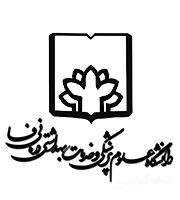 دفتر توسعه آموزش دانشکده ......پایش و ارزشیابی عملکرد اساتید در دروس نظری- عملی (دیدگاه دانشجویان تحصیلات تکمیلی)یادگیری خود راهبر: دانشجو خود بتواند فرایند یاددهی- یادگیری را مدیریت نمایدنام استاد: دانشکده: گروه علمی: نام درس: شناسه درس: تعداد واحد: نیمسال ارائه درس: شماره گروه درس: سهم استاد (%): دوره و رشته: سال ورودی: تعداد دانشجو: ردیفشاخص های پایش وارزشیابی استادهمیشه(5)اغلب(4)گاهی(3)به ندرت(2)هیچوقت(1)موضوعیت ندارد1ارائه شناسنامه و طرح درس با همفکری و مشارکت دانشجویان 2رعایت تقویم آموزشی و برگزاری منظم جلسات آموزشی3تدریس با کیفیت در  جلسات آموزشی4تشویق فراگیران به بحث علمی و یادگیری خودراهبر5تشویق فراگیران به کارگروهی6به روز بودن از نظر علمی7تعیین تکالیف آموزشی مناسب 8ارائه بازخورد موثر به تکالیف  و فعالیت های دانشجو9ارزیابی مناسب فراگیران10برخورد محترمانه با دانشجویان